Муниципальное бюджетное общеобразовательное учреждение  «Школа № 176 с углубленным изучением отдельных предметов» городского округа Самара РАБОЧАЯ ПРОГРАММА        Предмет: литературное чтение        Класс: 3        Количество часов по учебному плану – 136 в год, 4 в неделю.        Составлена  в соответствии с Примерной рабочей программой  по литературному чтению.        Составители:  Власовец Н.А., Талапчук Г.И., Крец И.Б., Бабкина М.В.             Учебники:         Л.Ф.Климанова С.Г., Горецкий В.Г., Виноградская Л А. "Литературное чтение. 3 класс"  Москва,        "Просвещение", 2020ПОЯСНИТЕЛЬНАЯ ЗАПИСКАРабочая программа учебного предмета «Литературное чтение» для обучающихся 3 класса на уровне начального общего образования составлена на основе Федерального государственного образовательного стандарта начального общего образования, ООП НОО МБОУ Школы №176 г.о. Самара, Примерной рабочей  программы «Литературное чтение». Предметная линия учебников системы "Перспектива". 1-4 классы/Л.Ф. Климанова - М.: Просвещение, 2021.Общая характеристика учебного предмета «Литературное чтение»«Литературное чтение» — один из ведущих предметов начальной школы, который обеспечивает, наряду с достижением предметных результатов, становление базового умения, необходимого для успешного изучения других предметов и дальнейшего обучения, читательской грамотности и закладывает основы интеллектуального, речевого, эмоционального, духовно-нравственного развития младших школьников. Курс «Литературное чтение» призван ввести ребёнка в мир художественной литературы, обеспечить формирование навыков смыслового чтения, способов и приёмов работы с различными видами текстов и книгой, знакомство с детской литературой и с учётом этого направлен на общее и литературное развитие младшего школьника, реализацию творческих способностей обучающегося, а также на обеспечение преемственности в изучении систематического курса литературы.Содержание учебного предмета «Литературное чтение» раскрывает следующие направления литературного образования младшего школьника: речевая и читательская деятельности, круг чтения, творческая деятельность.В основу отбора произведений положены общедидактические принципы обучения: соответствие  возрастным  возможностям и особенностям восприятия младшим школьником фольклорных произведений и литературных текстов; представленность в произведениях нравственно-эстетических ценностей, культурных традиций народов России, отдельных произведений выдающихся представителей мировой детской литературы; влияние прослушанного (прочитанного) произведения на эмоционально-эстетическое развитие обучающегося, на совершенствование его творческих способностей. При отборе произведений для слушания и чтения учитывались преемственные связи с дошкольным опытом знакомства с произведениями фольклора, художественными произведениями детской литературы, а также перспективы изучения предмета «Литература» в основной школе. Важным принципом отбора содержания предмета «Литературное чтение» является представленность разных жанров, видов и стилей произведений, обеспечивающих формирование функциональной литературной грамотности младшего школьника, а также возможность достижения метапредметных результатов, способности обучающегося воспринимать различные учебные тексты при изучении других предметов учебного плана начальной школы.Планируемые результаты включают личностные, метапредметные результаты за период обучения, а также предметные достижения младшего школьника за каждый год обучения в начальной школе.На курс «Литературное чтение» в 3 классе отводится 136 ч.Цели изучения учебного предмета «Литературное чтение»Приоритетная цель обучения литературному чтению — становление грамотного читателя, мотивированного к использованию читательской деятельности как средства самообразования и саморазвития, осознающего роль чтения в успешности обучения и повседневной жизни, эмоционально откликающегося на прослушанное или прочитанное произведение. Приобретённые младшими школьниками знания, полученный опыт решения учебных задач, а также сформированность предметных и универсальных действий в процессе изучения предмета «Литературное чтение» станут фундаментом обучения в основном звене школы, а также будут востребованы в жизни.Достижение заявленной цели определяется особенностями курса литературного чтения и решением следующих задач:формирование у младших школьников положительной мотивации к систематическому чтению и слушанию художественной литературы и произведений устного народного творчества;достижение необходимого для продолжения образования уровня общего речевого развития;осознание значимости художественной литературы и произведений устного народного творчества для всестороннего развития личности человека;первоначальное представление о многообразии жанров художественных произведений и произведений устного народного творчества;овладение элементарными умениями анализа и интерпретации текста, осознанного использования при анализе текста изученных литературных понятий: прозаическая и стихотворная речь; жанровое разнообразие произведений (общее представление о жанрах); устное народное творчество, малые жанры фольклора (считалки, пословицы, поговорки, загадки, фольклорная сказка); басня (мораль, идея, персонажи); литературная сказка, рассказ; автор; литературный герой; образ; характер; тема; идея; заголовок и содержание; композиция; сюжет; эпизод, смысловые части; стихотворение (ритм, рифма); средства художественной выразительности (сравнение, эпитет, олицетворение);овладение техникой смыслового чтения вслух (правильным плавным чтением, позволяющим понимать смысл прочитанного, адекватно воспринимать чтение слушателями).СОДЕРЖАНИЕ КУРСАВводный урок (1 ч). Вводный урок по курсу «Литературное чтение». Знакомство с системой условных обозначений. Содержание учебника. Обращение авторов учебника.Книги — мои друзья (4 ч). Вводный урок раздела. Основные понятия раздела: книжная мудрость, печатная книга.  Наставления детям Владимира Мономаха. Б. Горбачевский. Первопечатник Иван Фёдоров. Первая «Азбука» Ивана Фёдорова. Наставления Библии. Проект. Мы идём в музей книги.Жизнь дана на добрые дела (17 ч). Вводный урок раздела. Основные понятия раздела: поступок, честность, верность слову. Работа с выставкой книг. Пословицы разных народов о человеке и его делах.В. И. Даль. Пословицы и поговорки русского народа. Н. Носов. Огурцы. Смысл поступка. Характеристика героя. Создание рассказа по аналогии на тему «Что такое добро». М. Зощенко. Не надо врать. Смысл поступка. Пересказ. Л. Каминский.  Сочинение. Анализ рассказа. Составление отзыва на книгу. Обсуждение отзыва в группе. М. Зощенко. Через тридцать лет. Поступок героя. Мы идём в библиотеку. Рассказы о детях. Самостоятельное чтение. Н. Носов. Трудная задача. Семейное чтение. Притчи. Наш театр. В. Драгунский. Где это видано, где это слыхано… 
Маленькие и большие секреты страны Литературии. Волшебная сказка (15 ч). Вводный урок раздела. Основные понятия раздела: народные сказки, присказка, сказочные предметы. Русская сказка. Иван-царевич и серый волк. Особенности волшебной сказки. Характеристика героя. В. Васнецов. Иван- царевич на Сером Волке. Рассказ по картине. Русская сказка. Летучий корабль. Особенности волшебной сказки. Характеристика героев сказки. Мы идём в библиотеку. Сборники сказок. Тематический каталог. Самостоятельное чтение. Русская сказка. Морозко.  Характеристика героев сказки. Пересказ. Семейное чтение. Русская сказка. Белая уточка. Смысл сказки. Пересказ. Наш театр. Русская сказка. По щучьему велению. Подготовка реквизита, костюмов. Инсценирование сказки. Маленькие и большие секреты страны Литературии.  Люби всё живое (20 ч). Вводный урок раздела. Основные понятия раздела: художественный и познавательный рассказы, автор-рассказчик, периодические издания. Сравнение художественной и научно-познавательной литературы. К. Берестов. Кошкин кот. Особенности юмористического произведения. Выразительное чтение. Б. Заходер. Вредный кот. Смысл названия стихотворения. В. Бианки. Приключения Муравьишки. Правда и вымысел в сказке В. Бианки. Создание текста по аналогии. Как муравьишке бабочка помогала добраться домой. О.  Полонский.  Муравьиное царство. Особенности научно-познавательного текста.  Краткий пересказ. Тим Собакин. Песни бегемотов. Постановка вопросов к тексту стихотворения. Мы идём в библиотеку. Сборники произведений о природе. Периодическая печать. Журналы для детей. Выставка детских журналов. Самостоятельное чтение. Д. Мамин-Сибиряк. Серая Шейка. Герой художественного текста. Его особенности.  Пересказ. Семейное чтение. Н. Носов. Карасик. Смысл поступка героев. Характеристика героев произведения. Наш театр. М. Горький. Воробьишко. Подготовка реквизита, костюмов, театральных билетов. Маленькие и большие секреты страны Литературии.  Отзыв на книгу o природе.  Картины русской природы (12 ч). Вводный урок раздела. Основные понятия: наблюдение, пейзаж, средства художественной выразительности. И.  Шишкин.  Зимой в лесу. Устное сочинение по картине. Н. Некрасов. Славная осень. Средства художественной выразительности: сравнение. М. Пришвин. Осинкам холодно. Приём олицетворения как средство создания образа. Ф. Тютчев. Листья. Контраст как средство создания образа. А. Фет. Осень. Настроение стихотворения. И. Бунин. Первый снег. В. Поленов. Ранний снег. Сравнение произведений литературы и живописи. 
Мы идём в библиотеку. Сборники произведений о природе. Самостоятельное чтение. К. Бальмонт. Снежинка. Средства художественной выразительности для создания образа снежинки. Семейное чтение. К. Паустовский. В саду уже поселилась осень… Краски осени. Картины природы в произведениях живописи. И. Остроухов. Парк. А. Саврасов. Зима. 
Маленькие и большие секреты страны Литературии.  Великие русские писатели (30 ч). Вводный урок. Основные понятия раздела: сказка в стихах, басня, иллюстрация. 
Великие русские писатели. В. Берестов. А. С. Пушкин. Краткий пересказ. А. С. Пушкин. Зимнее утро. Картины зимней природы. Настроение стихотворения. И. Грабарь. Зимнее утро. Сравнение произведений литературы и живописи. 
А. С. Пушкин. Зимний вечер. Картины зимней природы. Настроение стихотворения.  Сравнение картин зимнего утра и зимнего вечера. Ю. Клевер. Закат солнца зимой.  Зимний пейзаж с избушкой. Сравнение произведения литературы и произведения   живописи. А. С. Пушкин. Опрятней модного паркета… П. Брейгель. Зимний пейзаж. Сравнение произведения литературы и произведения живописи. В. Суриков. Взятие снежного городка. Устное сочинение по картине. А. С. Пушкин. Сказка о царе Салтане, о сыне его славном и могучем богатыре князе Гвидоне Салтановиче и о прекрасной царевне Лебеди. Сравнение с народной сказкой. Нравственный смысл литературной сказки. Структура сказочного текста. Характеристика героев произведения. Особенности языка литературной сказки. Приём звукописи для создания образа моря, комара, шмеля, мухи. Урок работы с книгой. Сказки А. С. Пушкина. И. Я. Билибин — иллюстратор сказок А. С. Пушкина. И. А. Крылов. Басни. Викторина по басням И. А. Крылова. И. А. Крылов. Слон и Моська. Особенности структуры басни. И. А. Крылов. Чиж и Голубь. Особенности структуры басни. Великие русские писатели. Л. Н. Толстой. Краткий пересказ статьи. Л. Н. Толстой. Лев и собачка. Быль. Особенности сюжета. Л. Н. Толстой. Лебеди. Составление плана. Л. Н. Толстой. Акула. Смысл названия. Составление плана.  Мы идём в библиотеку. Книги великих русских писателей. А. С. Пушкин, Л. Н. Толстой, И. А. Крылов. Самостоятельное чтение. Л. Н. Толстой. Волга и Вазуза. Особенности жанра. Л. Н. Толстой. Как гуси Рим спасли. Особенности жанра. Наш театр. И. А. Крылов. Квартет. Инсценирование. Маленькие и большие секреты страны Литературии.  Литературная сказка (19 ч). Вводный урок раздела. Основные понятия раздела: сказки литературные и народные, предисловие, полный и краткий пересказ. В. Даль. Девочка Снегурочка. Сравнение с народной сказкой. Особенности литературной сказки. В. Одоевский. Мороз Иванович. Сравнение с народной сказкой «Морозко». Сравнение героев. 
Д. Мамин-Сибиряк. Сказка про Воробья Воробеича, Ерша Ершовича и весёлого трубочиста Яшу. Герои произведения. Переводная литература для детей. Выставка книг. Б. Заходер. Винни Пух (предисловие). Особенности переводной литературы. Р. Киплинг.  Маугли. Особенности переводной литературы. Герои произведения. Дж. Родари. Волшебный барабан. Особенности переводной литературы. Сочинение возможного конца сказки. Мы идём в библиотеку. Литературные сказки. Самостоятельное чтение. Тим Собакин. Лунная сказка. Семейное чтение. Ю. Коваль. Сказка о серебряном соколе. Наш театр. С. Михалков. Упрямый козлёнок. Инсценирование. Маленькие и большие секреты страны Литературии.Картины родной природы (18 ч). Вводный урок раздела. Основные понятия раздела: творчество, стихотворение, рассказ, настроение. Б. Заходер. Что такое стихи. Особенности поэтического жанра.  И. Соколов-Микитов. Март в лесу. Лирическая зарисовка. Устное сочинение на тему «Мелодии весеннего леса». А. Майков. Весна. Е. Волков. В конце зимы. Е. Пурвит. Последний снег. Приём контраста в изображении зимы и весны. Сравнение произведений живописи и литературы. С. Есенин. Сыплет черёмуха… В. Борисов-Мусатов. Весна. Сравнение произведений живописи и литературы. С. Есенин. С добрым утром! Выразительное чтение стихотворения. Ф. Тютчев.  Весенняя гроза. Приём звукописи как средство создания образа. А. Васнецов. После дождя. И. Шишкин. Дождь в дубовом лесу. Сравнение произведений искусства. О. Высотская. Одуванчик.  З.  Александрова. Одуванчик.  Сравнение образов. М. Пришвин. Золотой луг. Сравнение поэтического и прозаического текстов. А. Толстой. Колокольчики мои, цветики степные… Авторское отношение к изображаемому. Саша Чёрный. Летом. А. Рылов. Зелёный шум. Сравнение произведений живописи и литературы. Ф. Тютчев. В небе тают облака… А. Саврасов. Сосновый бор на берегу реки. Сравнение произведений живописи и литературы. Мы идём в библиотеку. Сборники произведений о природе. Самостоятельное чтение. Г. Юдин. Поэты. Я. Аким. Как я написал первое стихотворение. Очерковая литература. Обобщающий урок по теме.ПЛАНИРУЕМЫЕ РЕЗУЛЬТАТЫ ОБУЧЕНИЯ ПО ПРЕДМЕТУ «ЛИТЕРАТУРНОЕ ЧТЕНИЕ»ЛИЧНОСТНЫЕ РЕЗУЛЬТАТЫЛичностные результаты освоения программы предмета «Литературное чтение» достигаются в процессе единства учебной и воспитательной деятельности, обеспечивающей позитивную динамику развития личности младшего школьника, ориентированную на процессы самопознания, саморазвития и самовоспитания. Личностные результаты освоения программы предмета «Литературное чтение» отражают освоение младшими школьниками социально значимых норм и отношений, развитие позитивного отношения обучающихся к общественным, традиционным, социокультурным и духовно-нравственным ценностям, приобретение опыта применения сформированных представлений и отношений на практике.Гражданско-патриотическое воспитание:становление ценностного отношения к своей Родине — России, малой родине, проявление интереса к изучению родного языка, истории и культуре Российской Федерации, понимание естественной связи прошлого и настоящего в культуре общества;осознание своей этнокультурной и российской гражданской идентичности, сопричастности к прошлому, настоящему и будущему своей страны и родного края, проявление уважения к традициям и культуре своего и других народов в процессе восприятия и анализа произведений выдающихся представителей русской литературы и творчества народов России;первоначальные представления о человеке как члене общества, о правах и ответственности, уважении и достоинстве человека, о нравственно-этических нормах поведения и правилах межличностных отношений.Духовно-нравственное воспитание:освоение опыта человеческих взаимоотношений, признаки индивидуальности каждого человека, проявление сопереживания, уважения, любви, доброжелательности и других моральных качеств к родным, близким и чужим людям, независимо от их национальности, социального статуса, вероисповедания;осознание этических понятий, оценка поведения и поступков персонажей художественных произведений в ситуации нравственного выбора;выражение своего видения мира, индивидуальной позиции посредством накопления и систематизации литературных впечатлений, разнообразных по эмоциональной окраске;неприятие любых форм поведения, направленных на причинение физического и морального вреда другим людям Эстетическое воспитание:проявление уважительного отношения и интереса к художественной культуре, к различным видам искусства, восприимчивость к разным видам искусства, традициям и творчеству своего и других народов, готовность выражать своё отношение в разных видах художественной деятельности;приобретение эстетического опыта слушания, чтения и эмоционально-эстетической оценки произведений фольклора и художественной литературы;понимание образного языка художественных произведений, выразительных средств, создающих художественный образ.Физическое воспитание, формирование культуры здоровья эмоционального благополучия:соблюдение правил здорового и безопасного (для себя и других людей) образа жизни в окружающей среде (в том числе информационной);бережное отношение к физическому и психическому здоровью.Трудовое воспитание:осознание ценности труда в жизни человека и общества, ответственное потребление и бережное отношение к результатам труда, навыки участия в различных видах трудовой деятельности, интерес к различным профессиям.Экологическое воспитание:бережное отношение к природе, осознание проблем взаимоотношений человека и животных, отражённых в литературных произведениях;неприятие действий, приносящих ей вред.Ценности научного познания:ориентация в деятельности на первоначальные представления о научной картине мира, понимание важности слова как средства создания словесно-художественного образа, способа выражения мыслей, чувств, идей автора;овладение смысловым чтением для решения различного уровня учебных и жизненных задач;потребность в самостоятельной читательской деятельности, саморазвитии средствами литературы, развитие познавательного интереса, активности, инициативности, любознательности и самостоятельности в познании произведений фольклора и художественной литературы, творчества писателей.МЕТАПРЕДМЕТНЫЕ РЕЗУЛЬТАТЫВ результате изучения предмета «Литературное чтение» в начальной школе у обучающихся будут сформированы познавательные универсальные учебные действия:базовые логические действия:сравнивать произведения по теме, главной мысли (морали), жанру, соотносить произведение и его автора, устанавливать основания для сравнения произведений, устанавливать аналогии;объединять произведения по жанру, авторской принадлежности;определять существенный признак для классификации, классифицировать произведения по темам, жанрам и видам;находить закономерности и противоречия при анализе сюжета (композиции), восстанавливать нарушенную последовательность событий (сюжета), составлять аннотацию, отзыв по предложенному алгоритму;выявлять недостаток информации для решения учебной (практической) задачи на основе предложенного алгоритма;устанавливать причинно-следственные связи в сюжете фольклорного и художественного текста, при составлении плана, пересказе текста, характеристике поступков героев;базовые исследовательские действия:определять разрыв между реальным и желательным состоянием объекта (ситуации) на основе предложенных учителем вопросов;формулировать с помощью учителя цель, планировать изменения объекта, ситуации;сравнивать несколько вариантов решения задачи, выбирать наиболее подходящий (на основе предложенных критериев);проводить по предложенному плану опыт, несложное исследование по установлению особенностей объекта изучения и связей между объектами (часть — целое, причина — следствие);формулировать выводы и подкреплять их доказательствами на основе результатов проведённого наблюдения (опыта, классификации, сравнения, исследования);прогнозировать возможное развитие процессов, событий и их последствия в аналогичных или сходных ситуациях;работа с информацией:выбирать источник получения информации;согласно заданному алгоритму находить в предложенном источнике информацию, представленную в явном виде;распознавать достоверную и недостоверную информацию самостоятельно или на основании предложенного учителем способа её проверки;соблюдать с помощью взрослых (учителей, родителей (законных представителей) правила информационной безопасности при поиске информации в сети Интернет;анализировать и создавать текстовую, видео, графическую, звуковую информацию в соответствии с учебной задачей;самостоятельно создавать схемы, таблицы для представления информации.К концу обучения в начальной школе у обучающегося формируются коммуникативные универсальные учебные действия:общение:воспринимать и формулировать суждения, выражать эмоции в соответствии с целями и условиями общения в знакомой среде;проявлять уважительное отношение к собеседнику, соблюдать правила ведения диалога и дискуссии;признавать возможность существования разных точек зрения;корректно и аргументированно высказывать своё мнение;строить речевое высказывание в соответствии с поставленной задачей;создавать устные и письменные тексты (описание, рассуждение, повествование);готовить небольшие публичные выступления;подбирать иллюстративный материал (рисунки, фото, плакаты) к тексту выступления.К концу обучения в начальной школе у обучающегося формируются регулятивные универсальные учебные действия:самоорганизация:планировать действия по решению учебной задачи для получения результата;выстраивать последовательность выбранных действий;самоконтроль:устанавливать причины успеха/неудач учебной деятельности;корректировать свои учебные действия для преодоления ошибок.Совместная деятельность:формулировать краткосрочные и долгосрочные цели (индивидуальные с учётом участия в коллективных задачах) в стандартной (типовой) ситуации на основе предложенного формата планирования, распределения промежуточных шагов и сроков;принимать цель совместной деятельности, коллективно строить действия по её достижению: распределять роли, договариваться, обсуждать процесс и результат совместной работы;проявлять готовность руководить, выполнять поручения, подчиняться;ответственно выполнять свою часть работы;оценивать свой вклад в общий результат;выполнять совместные проектные задания с опорой на предложенные образцы.ПРЕДМЕТНЫЕ РЕЗУЛЬТАТЫПредметные результаты освоения программы начального общего образования по учебному предмету «Литературное чтение» отражают специфику содержания предметной области, ориентированы на применение знаний, умений и навыков обучающимися в различных учебных ситуациях и жизненных условиях и представлены по годам обучения.К концу обучения в третьем классе обучающийся научится:отвечать на вопрос о культурной значимости устного народного творчества и художественной литературы, находить в фольклоре и литературных произведениях отражение нравственных ценностей, традиций, быта, культуры разных народов, ориентироваться в нравственно-этических понятиях в контексте изученных произведений;читать вслух и про себя в соответствии с учебной задачей, использовать разные виды чтения (изучающее, ознакомительное, поисковое выборочное, просмотровое выборочное);читать вслух целыми словами без пропусков и перестановок букв и слогов доступные по восприятию и небольшие по объёму прозаические и стихотворные произведения в темпе не менее 60 слов в минуту (без отметочного оценивания);читать наизусть не менее 4 стихотворений в соответствии с изученной тематикой произведений;различать художественные произведения и познавательные тексты;различать прозаическую и стихотворную речь: называть особенности стихотворного произведения (ритм, рифма, строфа), отличать лирическое произведение от эпического;понимать жанровую принадлежность, содержание, смысл прослушанного/прочитанного произведения: отвечать и формулировать вопросы к учебным и художественным текстам;различать и называть отдельные жанры фольклора (считалки, загадки, пословицы, потешки, небылицы, народные песни, скороговорки, сказки о животных, бытовые и волшебные) и художественной литературы (литературные сказки, рассказы, стихотворения, басни), приводить примеры произведений фольклора разных народов России;владеть элементарными умениями анализа и интерпретации текста: формулировать тему и главную мысль, определять последовательность событий в тексте произведения, выявлять связь событий, эпизодов текста; составлять план текста (вопросный, номинативный, цитатный);характеризовать героев, описывать характер героя, давать оценку поступкам героев, составлять портретные характеристики персонажей; выявлять взаимосвязь между поступками, мыслями, чувствами героев, сравнивать героев одного произведения и сопоставлять их поступки по предложенным критериям (по аналогии или по контрасту);отличать автора произведения от героя и рассказчика, характеризовать отношение автора к героям, поступкам, описанной картине, находить в тексте средства изображения героев (портрет), описание пейзажа и интерьера;объяснять значение незнакомого слова с опорой на контекст и с использованием словаря; находить в тексте примеры использования слов в прямом и переносном значении, средств художественной выразительности (сравнение, эпитет, олицетворение);осознанно применять изученные понятия (автор, мораль басни, литературный герой, персонаж, характер, тема, идея, заголовок, содержание произведения, эпизод, смысловые части, композиция, сравнение, эпитет, олицетворение);участвовать в обсуждении прослушанного/прочитанного произведения: строить монологическое и диалогическое высказывание с соблюдением орфоэпических и пунктуационных норм, устно и письменно формулировать простые выводы, подтверждать свой ответ примерами из текста; использовать в беседе изученные литературные понятия;пересказывать произведение (устно) подробно, выборочно, сжато (кратко), от лица героя, с изменением лица рассказчика, от третьего лица;при анализе и интерпретации текста использовать разные типы речи (повествование, описание, рассуждение) с учётом специфики учебного и художественного текстов;читать по ролям с соблюдением норм произношения, инсценировать небольшие эпизоды из произведения;составлять устные и письменные высказывания на основе прочитанного/прослушанного текста на заданную тему по содержанию произведения (не менее 8 предложений), корректировать собственный письменный текст;составлять краткий отзыв о прочитанном произведении по заданному алгоритму;сочинять тексты, используя аналогии, иллюстрации, придумывать продолжение прочитанного произведения;использовать в соответствии с учебной задачей аппарат издания (обложку, оглавление, аннотацию, иллюстрации, предисловие, приложения, сноски, примечания);выбирать книги для самостоятельного чтения с учётом рекомендательного списка, используя картотеки, рассказывать о прочитанной книге;использовать справочную литературу, включая ресурсы сети. Интернет (в условиях контролируемого входа), для получения дополнительной информации в соответствии с учебной задачей.ТЕМАТИЧЕСКОЕ ПЛАНИРОВАНИЕ (136 часов)РАССМОТРЕНО на заседании МОучителей начальных классовпротокол №5 от 30 августа 2022 г.ПРОВЕРЕНО30 августа 2022 г.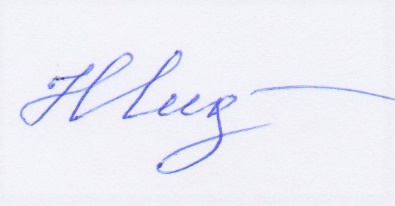 Зам. директора по УВР______/  Сидорова Н.Н./УТВЕРЖДЕНОДиректор МБОУ Школы № 176 г.о. Самара _________ /Девятова Е.Н./ Приказ №  475-од от 31 августа 2022 г.№ п/пТема,раздел курсаМетоды и формы организации обучения. Характеристика деятельности обучающихсяДеятельность учителя с учетом рабочей программы воспитанияДеятельность учителя с учетом рабочей программы воспитания№ п/пТема,раздел курсаМетоды и формы организации обучения. Характеристика деятельности обучающихсяДеятельность учителя с учетом рабочей программы воспитанияДеятельность учителя с учетом рабочей программы воспитания1.Вводный урок (1 час)Программное содержание:Вводный урок по курсу «Литературное чтение». Знакомство с учебником.Электронные (цифровые) образовательные ресурсы:https://resh.edu.ru/https://education.yandex.ru/lab/classes/616946/library/mathematics/tab/timeline/lesson/58235484https://uchi.ru/Программное содержание:Вводный урок по курсу «Литературное чтение». Знакомство с учебником.Электронные (цифровые) образовательные ресурсы:https://resh.edu.ru/https://education.yandex.ru/lab/classes/616946/library/mathematics/tab/timeline/lesson/58235484https://uchi.ru/Программное содержание:Вводный урок по курсу «Литературное чтение». Знакомство с учебником.Электронные (цифровые) образовательные ресурсы:https://resh.edu.ru/https://education.yandex.ru/lab/classes/616946/library/mathematics/tab/timeline/lesson/58235484https://uchi.ru/1.Вводный урок (1 час)    Индивидуальная: рассматривание и чтение условных обозначений; рассматривание обложки, титула, содержания учебника; выполнение упражнений по ориентировке в учебнике.    Фронтальная: чтение (учителем или подготовленными учащимися) обращения авторов учебника к детям; выдвижение предположений на основе названия раздела, какие произведения в нём представлены; ответы на вопросы.- инициировать обучающихся к обсуждению, высказыванию своего мнения, выработке своего отношения по поводу получаемой на уроке социально-значимой информации- воспитывать бережное отношение к книге как к источнику знаний, предмету труда человека, школьному имуществу;-воспитывать стремление узнавать новое, проявлять любознательность, ценить знания;- устанавливать доверительные отношения между учителем и обучающимися, способствующие позитивному восприятию обучающимися требований и просьб учителя;- инициировать обучающихся к обсуждению, высказыванию своего мнения, выработке своего отношения по поводу получаемой на уроке социально-значимой информации- воспитывать бережное отношение к книге как к источнику знаний, предмету труда человека, школьному имуществу;-воспитывать стремление узнавать новое, проявлять любознательность, ценить знания;- устанавливать доверительные отношения между учителем и обучающимися, способствующие позитивному восприятию обучающимися требований и просьб учителя;2.Книги – мои друзья(4 часа)Программное содержание: Основные понятия раздела. Б. Горбачевский. Первопечатник И. Фёдоров Первая азбука Ивана Фёдорова Мы идём в музей книги. Определение значения книги для человека. Изучение материала о создании Иваном Фёдоровым первой печатной книги. Изучение наставлений Владимира Мономаха, Ярослава Мудрого. Освоение библейских мудростей. Изучение экспонатов Музея книги, составление экскурсионного маршрута по музею.Базовые понятия: библия, библейская мудрость, книжная мудрость, наставления Ярослава Мудрого и Владимира Мономаха, печатная книга.Электронные (цифровые) образовательные ресурсы:https://resh.edu.ru/https://education.yandex.ru/lab/classes/616946/library/mathematics/tab/timeline/lesson/58235484https://uchi.ru/Программное содержание: Основные понятия раздела. Б. Горбачевский. Первопечатник И. Фёдоров Первая азбука Ивана Фёдорова Мы идём в музей книги. Определение значения книги для человека. Изучение материала о создании Иваном Фёдоровым первой печатной книги. Изучение наставлений Владимира Мономаха, Ярослава Мудрого. Освоение библейских мудростей. Изучение экспонатов Музея книги, составление экскурсионного маршрута по музею.Базовые понятия: библия, библейская мудрость, книжная мудрость, наставления Ярослава Мудрого и Владимира Мономаха, печатная книга.Электронные (цифровые) образовательные ресурсы:https://resh.edu.ru/https://education.yandex.ru/lab/classes/616946/library/mathematics/tab/timeline/lesson/58235484https://uchi.ru/Программное содержание: Основные понятия раздела. Б. Горбачевский. Первопечатник И. Фёдоров Первая азбука Ивана Фёдорова Мы идём в музей книги. Определение значения книги для человека. Изучение материала о создании Иваном Фёдоровым первой печатной книги. Изучение наставлений Владимира Мономаха, Ярослава Мудрого. Освоение библейских мудростей. Изучение экспонатов Музея книги, составление экскурсионного маршрута по музею.Базовые понятия: библия, библейская мудрость, книжная мудрость, наставления Ярослава Мудрого и Владимира Мономаха, печатная книга.Электронные (цифровые) образовательные ресурсы:https://resh.edu.ru/https://education.yandex.ru/lab/classes/616946/library/mathematics/tab/timeline/lesson/58235484https://uchi.ru/2.Книги – мои друзья(4 часа) Фронтальная - знакомство с названием раздела «Книги - мои друзья». Чтение и обсуждение пословиц, поговорок, загадок о книге. Чтение высказывания Ярослава Мудрого о книгах. Знакомство с темой урока. Рассматривание иллюстрации памятника Ивану Фёдорову. Знакомство со статьёй. Антиципация содержания, по опорным словам, головоломки. Проведение экскурсии по музею (виртуально). Презентация экскурсии.Парная - знакомство с высказываниями Владимира Мономаха, обсуждение высказывания, работа над высказываниями в «Азбуке». Индивидуальная - разгадывание головоломок.  Краткий (сжатый) пересказ. Групповая - подготовка к реализации проекта «Мы идём в музей книги».  Отбор материала для создания экскурсии. -воспитывать нравственное поведение: умение защищать слабых, прийти на выручку, проявить сострадание попавшему в беду;-воспитывать чувства эмпатии;-воспитывать любовь к процессу чтения и к книге как источнику знаний и вдохновения на добрые поступки;-устанавливать доверительные отношения между учителем и обучающимися, способствующие позитивному восприятию обучающимися требований и просьб учителя;-инициировать обучающихся к обсуждению, высказыванию своего мнения, выработке своего отношения по поводу получаемой на уроке социально-значимой информации-воспитывать нравственное поведение: умение защищать слабых, прийти на выручку, проявить сострадание попавшему в беду;-воспитывать чувства эмпатии;-воспитывать любовь к процессу чтения и к книге как источнику знаний и вдохновения на добрые поступки;-устанавливать доверительные отношения между учителем и обучающимися, способствующие позитивному восприятию обучающимися требований и просьб учителя;-инициировать обучающихся к обсуждению, высказыванию своего мнения, выработке своего отношения по поводу получаемой на уроке социально-значимой информации3. Жизнь дана на добрые дела(17 часов)Программное содержание: Изучение пословиц: смысл, содержание и соответствие содержанию произведений. В.И. Даль – собиратель пословиц и поговорокДеление текста на части. Составление плана пересказа произведения и его пересказ. Формулирование правил добрых взаимоотношений. Составление собственного текста на тему.Базовые понятия: верность, поступок, пословица, поговорка, притча, честность.Электронные (цифровые) образовательные ресурсы:https://resh.edu.ru/https://education.yandex.ru/lab/classes/616946/library/mathematics/tab/timeline/lesson/58235484https://uchi.ru/Программное содержание: Изучение пословиц: смысл, содержание и соответствие содержанию произведений. В.И. Даль – собиратель пословиц и поговорокДеление текста на части. Составление плана пересказа произведения и его пересказ. Формулирование правил добрых взаимоотношений. Составление собственного текста на тему.Базовые понятия: верность, поступок, пословица, поговорка, притча, честность.Электронные (цифровые) образовательные ресурсы:https://resh.edu.ru/https://education.yandex.ru/lab/classes/616946/library/mathematics/tab/timeline/lesson/58235484https://uchi.ru/Программное содержание: Изучение пословиц: смысл, содержание и соответствие содержанию произведений. В.И. Даль – собиратель пословиц и поговорокДеление текста на части. Составление плана пересказа произведения и его пересказ. Формулирование правил добрых взаимоотношений. Составление собственного текста на тему.Базовые понятия: верность, поступок, пословица, поговорка, притча, честность.Электронные (цифровые) образовательные ресурсы:https://resh.edu.ru/https://education.yandex.ru/lab/classes/616946/library/mathematics/tab/timeline/lesson/58235484https://uchi.ru/3. Жизнь дана на добрые дела(17 часов)Фронтальная - знакомство с темой раздела учебника. Чтение опорных слов. Чтение и анализ стихотворения Т. Коти. Работа с выставкой книг. работа с пословицами, знакомство с «Напутственным словом» В. Даля. Знакомство с книгой В. Даля «Пословицы и поговорки русского народа», знакомство с рассказом Н. Носова «Огурцы».  Ответы на вопросы и выполнение заданий учебника. знакомство с рассказом, составление пересказа по плану, составление алгоритма написания отзыва на произведение. объяснение заглавия текста. Анализ произведения, сообщение учителя о притче, Парная - обсуждение системы ценностей, подбор эпитетов, синонимов, ассоциативных рядов слов (поступок—благородный поступок, красивый поступок, гадкий поступок; честность—правдивость— верность слову; благородство, красота), определение своего отношения к поступкам героев,  Индивидуальная - работа по вопросам, представление одной из книг по заданным параметрам. Оценивание своих достижений. Ответы на вопросы и выполнение заданий учебника. Групповая- работа над составлением текста рассказа. Подбор подходящих по смыслу пословиц, представление отзыва на книгу, обсуждение в группе, сочинение продолжения рассказа, подготовка к выступлению на одну из тем: • Благородство в повседневной жизни. • Жизнь дана на добрые дела. • Мудрые изречения народа, инсценирование.-воспитывать любовь к родному языку, бережное отношение к литературному наследию (фольклору), уважение к опыту предыдущих поколений через осознание смысла народных пословиц и поговорок;-организовывать в рамках урока поощрение учебной/социальной успешности;-опираться на жизненный опыт обучающихся с учетом воспитательных базовых национальных ценностей- быть трудолюбивым, следуя принципу «делу-время, потехе — час»-как в учебных занятиях, так и в домашних делах, доводить начатое дело до конца;-проявление сопереживания, уважения и доброжелательности, в том числе с использованием адекватных языковых средств для выражения своего состояния и чувств;-воспитывать любовь к родному языку, бережное отношение к литературному наследию (фольклору), уважение к опыту предыдущих поколений через осознание смысла народных пословиц и поговорок;-организовывать в рамках урока поощрение учебной/социальной успешности;-опираться на жизненный опыт обучающихся с учетом воспитательных базовых национальных ценностей- быть трудолюбивым, следуя принципу «делу-время, потехе — час»-как в учебных занятиях, так и в домашних делах, доводить начатое дело до конца;-проявление сопереживания, уважения и доброжелательности, в том числе с использованием адекватных языковых средств для выражения своего состояния и чувств;4. Волшебная сказка(15 часов)Программное содержание: Изучение сказки «Иван-царевич и Серый волк»: структура, особенности, алгоритм составления подробного плана для пересказа. Составление рассказа по картине В. Васнецова «Иван-царевич на сером волке». Изучение сказки «Летучий корабль» и её особенностей: троекратные повторы, зачин, волшебные помощники. Изучение сказок «Морозко», «Белая уточка», «По щучьему велению». Определение признаков волшебной сказки. Инсценирование сказки. Создание собственной волшебной сказки.Базовые понятия: волшебная сказка, зачин, присказка, сказочные превращения, сказочные предметы, троекратные повторы.Электронные (цифровые) образовательные ресурсы:https://resh.edu.ru/https://education.yandex.ru/lab/classes/616946/library/mathematics/tab/timeline/lesson/58235484https://uchi.ru/Программное содержание: Изучение сказки «Иван-царевич и Серый волк»: структура, особенности, алгоритм составления подробного плана для пересказа. Составление рассказа по картине В. Васнецова «Иван-царевич на сером волке». Изучение сказки «Летучий корабль» и её особенностей: троекратные повторы, зачин, волшебные помощники. Изучение сказок «Морозко», «Белая уточка», «По щучьему велению». Определение признаков волшебной сказки. Инсценирование сказки. Создание собственной волшебной сказки.Базовые понятия: волшебная сказка, зачин, присказка, сказочные превращения, сказочные предметы, троекратные повторы.Электронные (цифровые) образовательные ресурсы:https://resh.edu.ru/https://education.yandex.ru/lab/classes/616946/library/mathematics/tab/timeline/lesson/58235484https://uchi.ru/Программное содержание: Изучение сказки «Иван-царевич и Серый волк»: структура, особенности, алгоритм составления подробного плана для пересказа. Составление рассказа по картине В. Васнецова «Иван-царевич на сером волке». Изучение сказки «Летучий корабль» и её особенностей: троекратные повторы, зачин, волшебные помощники. Изучение сказок «Морозко», «Белая уточка», «По щучьему велению». Определение признаков волшебной сказки. Инсценирование сказки. Создание собственной волшебной сказки.Базовые понятия: волшебная сказка, зачин, присказка, сказочные превращения, сказочные предметы, троекратные повторы.Электронные (цифровые) образовательные ресурсы:https://resh.edu.ru/https://education.yandex.ru/lab/classes/616946/library/mathematics/tab/timeline/lesson/58235484https://uchi.ru/4. Волшебная сказка(15 часов)Фронтальная - знакомство с темой урока. Работа по  учебнику. Знакомство с особенностями волшебной сказки, знакомство со сказкой «Иван-царевич и Серый Волк». Определение особенностей построения сказки, составление алгоритма составления характеристики героя произведения, знакомство художником и его картиной,определение отличительных особенностей волшебной сказки. Сказочные предметы. деление текста на части, подробный пересказ текста на основе плана, определение смысла сказки.Групповая - работа с выставкой книг. "Народные сказки", характеристика героев сказки, обсуждение друг с другом характера героев, подготовка реквизита, костюмов.Индивидуальная - выполнение заданий, чтение вслух и про себя. Парная - классификация сказок, обсуждение, кто из героев нравится и почему.- привлекать внимание обучающихся к ценностному аспекту изучаемых на уроке явлений, понятий, приемов; - проектировать ситуации и события, развивающие культуру переживаний и ценностные ориентации ребенка;- помочь обучающимся взглянуть на учебный материал сквозь призму человеческой ценности.- организовывать в рамках урока проявлений активной жизненной позиции обучающихся- привлекать внимание обучающихся к ценностному аспекту изучаемых на уроке явлений, понятий, приемов; - проектировать ситуации и события, развивающие культуру переживаний и ценностные ориентации ребенка;- помочь обучающимся взглянуть на учебный материал сквозь призму человеческой ценности.- организовывать в рамках урока проявлений активной жизненной позиции обучающихся5. «Люби всё живое» (20 часов)Программное содержание: Художественные произведения о животных. Познавательные тексты о животных. Отличие художественных текстов от познавательных. Значимость художественных и познавательных текстов. Базовые понятия: познавательный текст, художественный текст, энциклопедия.Электронные (цифровые) образовательные ресурсы:https://resh.edu.ru/https://education.yandex.ru/lab/classes/616946/library/mathematics/tab/timeline/lesson/58235484https://uchi.ru/Программное содержание: Художественные произведения о животных. Познавательные тексты о животных. Отличие художественных текстов от познавательных. Значимость художественных и познавательных текстов. Базовые понятия: познавательный текст, художественный текст, энциклопедия.Электронные (цифровые) образовательные ресурсы:https://resh.edu.ru/https://education.yandex.ru/lab/classes/616946/library/mathematics/tab/timeline/lesson/58235484https://uchi.ru/Программное содержание: Художественные произведения о животных. Познавательные тексты о животных. Отличие художественных текстов от познавательных. Значимость художественных и познавательных текстов. Базовые понятия: познавательный текст, художественный текст, энциклопедия.Электронные (цифровые) образовательные ресурсы:https://resh.edu.ru/https://education.yandex.ru/lab/classes/616946/library/mathematics/tab/timeline/lesson/58235484https://uchi.ru/5. «Люби всё живое» (20 часов)Фронтальная–выявление особенностей художественного и познавательного   текстов; участие в тематической выставке книг и   диалоге о прочитанном; группировка книг по подтемам; контроль и оценка процесса и результатов деятельности; сравнение научно-познавательного и художественного текстов; определение отличительных особенностей. определение типа текста, жанра произведения. Выявление особенностей юмористического произведения. определение типа текста, жанра произведения. Выявление особенностей юмористического произведения. Групповая – взаимооценивание работ, исследовательская работа. Читаем и наблюдаем.   Сравнение стихотворений.  Работа в паре: представление своего мнения о понравившемся журнале; поиск ответов на вопросы с опорой на текст; использование критериев для обоснования своих суждений.Индивидуальная: определение типа текста; составление краткого пересказа; поиск книги в тематическом каталоге- находить ценностный аспект учебного знания и информации, обеспечивать его понимание и переживание обучающимися;- привлекать внимание обучающихся к обсуждаемой на уроке информации, активизировать познавательную деятельности обучающихся;- воспитывать бережное отношение к природе, формируемое в процессе анализа художественных текстов;- организовывать в рамках урока проявлений активной жизненной позиции обучающихся-инициировать и поддерживать исследовательскую деятельность обучающихся в рамках реализации ими индивидуальных и групповых исследовательских проектов, что даст обучающимся возможность приобрести навык генерирования и оформления собственных идей- находить ценностный аспект учебного знания и информации, обеспечивать его понимание и переживание обучающимися;- привлекать внимание обучающихся к обсуждаемой на уроке информации, активизировать познавательную деятельности обучающихся;- воспитывать бережное отношение к природе, формируемое в процессе анализа художественных текстов;- организовывать в рамках урока проявлений активной жизненной позиции обучающихся-инициировать и поддерживать исследовательскую деятельность обучающихся в рамках реализации ими индивидуальных и групповых исследовательских проектов, что даст обучающимся возможность приобрести навык генерирования и оформления собственных идей6. Картины русской природы (12 часов)Программное содержание: Изучение художественных произведений русских писателей и поэтов о родной природе. Анализ произведений литературы и живописи, посвящённых русской природе. Освоение средств художественной выразительности: эпитет, сравнение, олицетворение. Базовые понятия: биеннале, лирическое произведение, олицетворение, пейзаж, репродукция, сравнение, эпитет.Электронные (цифровые) образовательные ресурсы: https://resh.edu.ru/https://education.yandex.ru/lab/classes/616946/library/mathematics/tab/timeline/lesson/58235484https://uchi.ru/Программное содержание: Изучение художественных произведений русских писателей и поэтов о родной природе. Анализ произведений литературы и живописи, посвящённых русской природе. Освоение средств художественной выразительности: эпитет, сравнение, олицетворение. Базовые понятия: биеннале, лирическое произведение, олицетворение, пейзаж, репродукция, сравнение, эпитет.Электронные (цифровые) образовательные ресурсы: https://resh.edu.ru/https://education.yandex.ru/lab/classes/616946/library/mathematics/tab/timeline/lesson/58235484https://uchi.ru/Программное содержание: Изучение художественных произведений русских писателей и поэтов о родной природе. Анализ произведений литературы и живописи, посвящённых русской природе. Освоение средств художественной выразительности: эпитет, сравнение, олицетворение. Базовые понятия: биеннале, лирическое произведение, олицетворение, пейзаж, репродукция, сравнение, эпитет.Электронные (цифровые) образовательные ресурсы: https://resh.edu.ru/https://education.yandex.ru/lab/classes/616946/library/mathematics/tab/timeline/lesson/58235484https://uchi.ru/6. Картины русской природы (12 часов)Фронтальная -знакомство с темой урока. Определение конкретного смысла понятий: наблюдение, пейзаж, средства художественной выразительности (сравнения, эпитеты) знакомство с темой урока. Подбор слов-ассоциаций по теме урока. Знакомство с произведением Н. Некрасова «Славная осень!..». Анализ произведения.  Осень в парке.  Фотография. Анализ произведения. знакомство с произведением Ф.Тютчева. Наблюдение за развитием настроения в художественном тексте. знакомство с произведениями А.Фета. Наблюдение за развитием настроения в художественном тексте.  Знакомство с темой урока. Объяснение используемых в тексте выражений. наблюдение картин в художественном тексте; определение слов, которые помогают увидеть эти картины. Определение темы выставки. Группировка книг по подтемам. Представление одной из книг по заданным параметрам.Парная -диалог Ани и Вани.Индивидуальная –конкурс на лучшего чтеца произведений о природе.                                   Групповая - создание альбома «Славная осень», создание устного текста «Славная осеньСравнение произведений. Анализ фотографии. Объяснение используемых в тексте выражений. Создание текста к фотографии. чтение вслух и про себя. Определение слов, которые помогают представить изображённую автором картину. конкурс на лучшего чтеца произведений о природе.                              -проявлять уважение и интерес к художественной культуре, восприимчивость к разным видам искусства, творчеству своего народа, других народов России.-проявлять стремление к самовыражению в разных видах художественной деятельности, искусства.-способность воспринимать и чувствовать прекрасное в быту, природе, искусстве, творчестве людей.- воспитывать у обучающихся чувство уважения к жизни других людей и жизни вообще.-проявлять уважение и интерес к художественной культуре, восприимчивость к разным видам искусства, творчеству своего народа, других народов России.-проявлять стремление к самовыражению в разных видах художественной деятельности, искусства.-способность воспринимать и чувствовать прекрасное в быту, природе, искусстве, творчестве людей.- воспитывать у обучающихся чувство уважения к жизни других людей и жизни вообще.7. Великие русские писатели (30 часов)Программное содержание: Изучение художественных произведений русских писателей А. С. Пушкина, И. А. Крылова, Л. Н. Толстого. Анализ литературных произведений великих русских писателей. Освоение средств художественной выразительности: эпитет, сравнение, олицетворение. Инсценирование басни И. А. Крылова «Квартет». Подготовка и формулирование вопросов для школьной викторины о творчестве русских писателей А. С. Пушкина, И. А. Крылова, Л. Н. Толстого. Базовые понятия: авторская сказка, альт, басня, бас, втора, иносказание, инсценирование, жанр, квартет, мораль, прима, сказка в стихах, тембр, художник-иллюстратор.Электронные (цифровые) образовательные ресурсы:https://resh.edu.ru/https://education.yandex.ru/lab/classes/616946/library/mathematics/tab/timeline/lesson/58235484https://uchi.ru/Программное содержание: Изучение художественных произведений русских писателей А. С. Пушкина, И. А. Крылова, Л. Н. Толстого. Анализ литературных произведений великих русских писателей. Освоение средств художественной выразительности: эпитет, сравнение, олицетворение. Инсценирование басни И. А. Крылова «Квартет». Подготовка и формулирование вопросов для школьной викторины о творчестве русских писателей А. С. Пушкина, И. А. Крылова, Л. Н. Толстого. Базовые понятия: авторская сказка, альт, басня, бас, втора, иносказание, инсценирование, жанр, квартет, мораль, прима, сказка в стихах, тембр, художник-иллюстратор.Электронные (цифровые) образовательные ресурсы:https://resh.edu.ru/https://education.yandex.ru/lab/classes/616946/library/mathematics/tab/timeline/lesson/58235484https://uchi.ru/Программное содержание: Изучение художественных произведений русских писателей А. С. Пушкина, И. А. Крылова, Л. Н. Толстого. Анализ литературных произведений великих русских писателей. Освоение средств художественной выразительности: эпитет, сравнение, олицетворение. Инсценирование басни И. А. Крылова «Квартет». Подготовка и формулирование вопросов для школьной викторины о творчестве русских писателей А. С. Пушкина, И. А. Крылова, Л. Н. Толстого. Базовые понятия: авторская сказка, альт, басня, бас, втора, иносказание, инсценирование, жанр, квартет, мораль, прима, сказка в стихах, тембр, художник-иллюстратор.Электронные (цифровые) образовательные ресурсы:https://resh.edu.ru/https://education.yandex.ru/lab/classes/616946/library/mathematics/tab/timeline/lesson/58235484https://uchi.ru/7. Великие русские писатели (30 часов)Фронтальная - выставка книг. Произведения русских писателей. Знакомство с темой урока. Диалог Ани и Вани.  Обсуждение диалога. Высказывание своих мнений.чтение статьи В. Берестова «Александр Сергеевич Пушкин». Определение слов, необходимых для составления плана для пересказа. Выделение самого главного в тексте. Определение слов, которые помогают представить изображенную автором картину. Чтение стихотворения «Опрятней модного паркета...». Анализ стихотворения.чтение вслух, определение построения сказки. Характеристика героев произведения. Сравнение с народной сказкой определение нравственного смысла сказки. Сравнение с народной сказкой. Определение в тексте предложений, характеризующих героев. Оценка поступков героев. Определение отличительных особенностей литературной сказки.Групповая - определение понятий: литературная сказка, сказка в стихах, мотивы народной сказки, особенности построения сказки. определение отличительных особенностей литературной сказки.составление вопросов к викторине по сказкам Пушкина.Индивидуальная – чтение текста, подготовка к инсценированию произведения, распределение ролей.Парная – составление характеристики героев. Анализ поступков героев, определение своего нравственного выбора; работа по вопросам учебника. Обобщающая работа по произведениям- воспитание уважения к культуре, языкам, традициям и обычаям народов, проживающих в Российской Федерации; приобщение к классическим и современным высокохудожественным отечественным и мировым произведениям искусства и литературы; - популяризация российских культурных, нравственных и семейных ценностей; - сохранение, поддержки и развитие этнических культурных традиций и народного творчества. -отношение и интерес к художественной культуре, восприимчивость к разным видам искусства, традициям и творчеству своего и других народов;-стремление к самовыражению в разных видах художественной деятельности, в том числе в искусстве слова; осознание важности русского языка как средства общения и самовыражения;-признание индивидуальности каждого человека с опорой на собственный жизненный и читательский опыт;-проявление сопереживания, уважения и доброжелательности, в том числе с использованием адекватных языковых средств для выражения своего состояния и чувств;- воспитание уважения к культуре, языкам, традициям и обычаям народов, проживающих в Российской Федерации; приобщение к классическим и современным высокохудожественным отечественным и мировым произведениям искусства и литературы; - популяризация российских культурных, нравственных и семейных ценностей; - сохранение, поддержки и развитие этнических культурных традиций и народного творчества. -отношение и интерес к художественной культуре, восприимчивость к разным видам искусства, традициям и творчеству своего и других народов;-стремление к самовыражению в разных видах художественной деятельности, в том числе в искусстве слова; осознание важности русского языка как средства общения и самовыражения;-признание индивидуальности каждого человека с опорой на собственный жизненный и читательский опыт;-проявление сопереживания, уважения и доброжелательности, в том числе с использованием адекватных языковых средств для выражения своего состояния и чувств;8. Литературная сказка(19 часов)Программное содержание: Изучение содержания народной сказки в обработке В. Даля и В. Одоевского и её особенностей. Изучение содержания авторской сказки и составление описания образа литературного героя. Написание собственной сказки (о животных или волшебной). Изучение произведений зарубежных сказочников Р.Киплинга, Дж.Родари. Создание диафильма по произведению Р.Киплинга «Маугли». Написание сценария сказки «Упрямый козленок», «Репка». Инсценирование сказки «Упрямый козленок». Базовые понятия: автор, литературная сказка, народная сказка, сказитель, собиратель Диафильм, действующее лицо, «Закон Джунглей», кадр, лизоблюд, не брезгует, приемыш, ремарка, реплика, синопсис, сценарий, титры. Электронные (цифровые) образовательные ресурсы:https://resh.edu.ru/https://education.yandex.ru/lab/classes/616946/library/mathematics/tab/timeline/lesson/58235484https://uchi.ru/Программное содержание: Изучение содержания народной сказки в обработке В. Даля и В. Одоевского и её особенностей. Изучение содержания авторской сказки и составление описания образа литературного героя. Написание собственной сказки (о животных или волшебной). Изучение произведений зарубежных сказочников Р.Киплинга, Дж.Родари. Создание диафильма по произведению Р.Киплинга «Маугли». Написание сценария сказки «Упрямый козленок», «Репка». Инсценирование сказки «Упрямый козленок». Базовые понятия: автор, литературная сказка, народная сказка, сказитель, собиратель Диафильм, действующее лицо, «Закон Джунглей», кадр, лизоблюд, не брезгует, приемыш, ремарка, реплика, синопсис, сценарий, титры. Электронные (цифровые) образовательные ресурсы:https://resh.edu.ru/https://education.yandex.ru/lab/classes/616946/library/mathematics/tab/timeline/lesson/58235484https://uchi.ru/Программное содержание: Изучение содержания народной сказки в обработке В. Даля и В. Одоевского и её особенностей. Изучение содержания авторской сказки и составление описания образа литературного героя. Написание собственной сказки (о животных или волшебной). Изучение произведений зарубежных сказочников Р.Киплинга, Дж.Родари. Создание диафильма по произведению Р.Киплинга «Маугли». Написание сценария сказки «Упрямый козленок», «Репка». Инсценирование сказки «Упрямый козленок». Базовые понятия: автор, литературная сказка, народная сказка, сказитель, собиратель Диафильм, действующее лицо, «Закон Джунглей», кадр, лизоблюд, не брезгует, приемыш, ремарка, реплика, синопсис, сценарий, титры. Электронные (цифровые) образовательные ресурсы:https://resh.edu.ru/https://education.yandex.ru/lab/classes/616946/library/mathematics/tab/timeline/lesson/58235484https://uchi.ru/Фронтальная - определение смысла понятий: сказки народные, сказители, собиратели сказок, обработка сказок, литературные сказки, авторские сказки, предисловие, полный и краткий пересказ. работа с выставкой книг, обобщение по разделу Групповая – определение особенностей литературных сказок (развитие действия, характеристика героя) исследование содержания сказки. Определение отличительных особенностей литературной сказки. Определение структуры сказки. рассуждение о том, что для героев важнее: свои собственные интересы или интересы и желания других, подготовка к инсценированию произведения, распределение ролей.Парная - характеристика героев произведения. характеристика героев произведения.Индивидуальная - создание своего окончания сказки. Презентация творческой работы.Представление одной из книг по заданным параметрам.-проектировать ситуации и события, развивающие культуру переживаний и ценностные ориентации ребенкаопираться на жизненный опыт обучающихся, приводя действенные примеры, образы, метафоры из близких им книг, фильмов, мультиков, компьютерных игр-инициировать и поддерживать исследовательскую деятельность обучающихся в рамках реализации ими индивидуальных и групповых исследовательских проектов, что даст обучающимся возможность приобрести навык генерирования и оформления собственных идей-инициировать и поддерживать исследовательскую деятельность обучающихся в рамках реализации ими индивидуальных и групповых исследовательских проектов, что даст обучающимся возможность приобрести навык публичного выступления перед аудиторией, аргументирования и отстаивания своей точки зрения-проектировать ситуации и события, развивающие культуру переживаний и ценностные ориентации ребенкаопираться на жизненный опыт обучающихся, приводя действенные примеры, образы, метафоры из близких им книг, фильмов, мультиков, компьютерных игр-инициировать и поддерживать исследовательскую деятельность обучающихся в рамках реализации ими индивидуальных и групповых исследовательских проектов, что даст обучающимся возможность приобрести навык генерирования и оформления собственных идей-инициировать и поддерживать исследовательскую деятельность обучающихся в рамках реализации ими индивидуальных и групповых исследовательских проектов, что даст обучающимся возможность приобрести навык публичного выступления перед аудиторией, аргументирования и отстаивания своей точки зрения9. Картины родной природы(18 часов)Программное содержание: Изучение художественных произведений русских писателей и поэтов о родной природе. Анализ произведений живописи и литературы, посвящённых русской природе. Освоение средств художественной выразительности: эпитет, сравнение, олицетворение. Освоение алгоритма составления текста описания.Базовые понятия: благовонные ветерки, лирическое произведение, колесница золотая, настроение произведения, никнут, олицетворение, перлы, саван, сравнение, чиликанье, фукнуть, шелковые травы, эпитет. Электронные (цифровые) образовательные ресурсы: https://resh.edu.ru/https://education.yandex.ru/lab/classes/616946/library/mathematics/tab/timeline/lesson/58235484https://uchi.ru/Программное содержание: Изучение художественных произведений русских писателей и поэтов о родной природе. Анализ произведений живописи и литературы, посвящённых русской природе. Освоение средств художественной выразительности: эпитет, сравнение, олицетворение. Освоение алгоритма составления текста описания.Базовые понятия: благовонные ветерки, лирическое произведение, колесница золотая, настроение произведения, никнут, олицетворение, перлы, саван, сравнение, чиликанье, фукнуть, шелковые травы, эпитет. Электронные (цифровые) образовательные ресурсы: https://resh.edu.ru/https://education.yandex.ru/lab/classes/616946/library/mathematics/tab/timeline/lesson/58235484https://uchi.ru/Программное содержание: Изучение художественных произведений русских писателей и поэтов о родной природе. Анализ произведений живописи и литературы, посвящённых русской природе. Освоение средств художественной выразительности: эпитет, сравнение, олицетворение. Освоение алгоритма составления текста описания.Базовые понятия: благовонные ветерки, лирическое произведение, колесница золотая, настроение произведения, никнут, олицетворение, перлы, саван, сравнение, чиликанье, фукнуть, шелковые травы, эпитет. Электронные (цифровые) образовательные ресурсы: https://resh.edu.ru/https://education.yandex.ru/lab/classes/616946/library/mathematics/tab/timeline/lesson/58235484https://uchi.ru/Фронтальная – чтение и анализ стихотворения, с использованием алгоритм работы над лирическим произведением, определение настроения лирического произведения и обоснование своего мнения., чтение и анализ стихотворения, с использованием алгоритм работы над лирическим произведением, определение настроения лирического произведения и обоснование своего мнения, чтение пейзажной лирики С. Есенина, Ф. Тютчева, с использованием алгоритма работы над лирическим произведением. Индивидуальная- составление таблицы (собственные исследования), определяя тему, жанр, настроение созданных образов. Парная - выразительное чтение стихотворения, определение эмоциональной тональности поэтического текста. Определение темы и идеи лирических произведений, выделяя образные средства языка, размышления о том, каким должен быть поэт. Знакомство с рекомендательным списком литературы. выразительное чтение стихотворения, определение эмоциональной тональности поэтического текста. Определение темы и идеи лирических произведений, выделяя образные средства языка. Рассматривание жанровой живописи, сравнение с изучаемой литературой.Презентация книг русских поэтов и картин художников на тему о природе.составление рассказа на тему «Весна», с использованием образных выражений, взаимопроверка. Чтение стихотворения наизусть с взаимооценкой. Составление устного рассказа по заданным репродукциям великих русских художников, с использованием коллективно созданного плана.Фронтальная – чтение и анализ стихотворения, с использованием алгоритм работы над лирическим произведением, определение настроения лирического произведения и обоснование своего мнения., чтение и анализ стихотворения, с использованием алгоритм работы над лирическим произведением, определение настроения лирического произведения и обоснование своего мнения, чтение пейзажной лирики С. Есенина, Ф. Тютчева, с использованием алгоритма работы над лирическим произведением. Индивидуальная- составление таблицы (собственные исследования), определяя тему, жанр, настроение созданных образов. Парная - выразительное чтение стихотворения, определение эмоциональной тональности поэтического текста. Определение темы и идеи лирических произведений, выделяя образные средства языка, размышления о том, каким должен быть поэт. Знакомство с рекомендательным списком литературы. выразительное чтение стихотворения, определение эмоциональной тональности поэтического текста. Определение темы и идеи лирических произведений, выделяя образные средства языка. Рассматривание жанровой живописи, сравнение с изучаемой литературой.Презентация книг русских поэтов и картин художников на тему о природе.составление рассказа на тему «Весна», с использованием образных выражений, взаимопроверка. Чтение стихотворения наизусть с взаимооценкой. Составление устного рассказа по заданным репродукциям великих русских художников, с использованием коллективно созданного плана.-знать и любить свою малую родину, свой край.-иметь представление о своей стране, Родине – России, ее территории, расположении.-сознавать принадлежность к своему народу, этнокультурную идентичность, -проявлять уважение к своему и другим народам.-понимать свою сопричастность к прошлому, настоящему и будущему своей малой родины, родного края, своего народа, российского государства-проектировать ситуации и события, развивающие эмоционально-ценностную сферу обучающихся- находить ценностный аспект учебного знания и информации, обеспечивать его понимание и переживание обучающимися;- привлекать внимание обучающихся к обсуждаемой на уроке информации, активизировать познавательную деятельности обучающихся;- воспитывать бережное отношение к природе, формируемое в процессе анализа художественных текстов;- организовывать в рамках урока проявлений активной жизненной позиции обучающихся-инициировать и поддерживать исследовательскую деятельность обучающихся в рамках реализации ими индивидуальных и групповых исследовательских проектов, что даст обучающимся возможность приобрести навык генерирования и оформления собственных идей